    台灣攝影學會 南區 107年22期夏季研習班招生簡章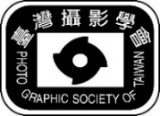 節日期日期星期時間課程內容課程內容課程內容授課講師17/197/19四18:00~19:00始業式、幹部介紹始業式、幹部介紹始業式、幹部介紹研習班教學組17/197/19四19:00~21:00風景攝影技巧與縮時攝影的魅力風景攝影技巧與縮時攝影的魅力風景攝影技巧與縮時攝影的魅力陳憲廷27/227/22日 課堂宣佈外拍-課堂宣佈外拍-課堂宣佈外拍-課堂宣佈陳憲廷37/267/26四19:00~21:00夢幻荷田夢幻荷田夢幻荷田謝錦文47/297/29日 課堂宣佈外拍-課堂宣佈外拍-課堂宣佈外拍-課堂宣佈謝錦文58/28/2四19:00~21:00如何拍攝自然生態的感性視界如何拍攝自然生態的感性視界如何拍攝自然生態的感性視界大型阿生68/58/5日 課堂宣佈外拍-課堂宣佈外拍-課堂宣佈外拍-課堂宣佈研習班教學組78/98/9四19:00~21:00形與型形與型形與型陳皇權88/128/12日 課堂宣佈外拍-課堂宣佈外拍-課堂宣佈外拍-課堂宣佈研習班教學組98/168/16四19:00~21:00攝影眼的養成-光.影.色.線.形的表現攝影眼的養成-光.影.色.線.形的表現攝影眼的養成-光.影.色.線.形的表現張慶祥108/198/19日 課堂宣佈外拍-課堂宣佈外拍-課堂宣佈外拍-課堂宣佈張慶祥118/238/23四19:00~21:00主題攝影之構圖、取景技巧與鏡頭的運用主題攝影之構圖、取景技巧與鏡頭的運用主題攝影之構圖、取景技巧與鏡頭的運用陳文嚮128/268/26日課堂宣佈外拍-課堂宣佈外拍-課堂宣佈外拍-課堂宣佈陳文嚮138/308/30四19:00~21:00如何掌握快門的最佳時機-如何掌握快門的最佳時機-如何掌握快門的最佳時機-鄭明輝149/29/2日 課堂宣佈外拍-課堂宣佈外拍-課堂宣佈外拍-課堂宣佈鄭明輝159/69/6四19:00~21:00Photoshop編修技巧Photoshop編修技巧Photoshop編修技巧鄭明輝169/99/9日 課堂宣佈外拍-課堂宣佈外拍-課堂宣佈外拍-課堂宣佈鄭明輝179/139/13四19:00~21:00結業式、作品觀摩比賽結業式、作品觀摩比賽結業式、作品觀摩比賽研習班教學組上課時間：自 107年7 月19日至 9月13日，每週四 晚上 19:00 ~ 21:00。上課地點：台南市東區林森路一段 311 號 3 樓第二教室﹝龍山里活動中心﹞。學    費：NT$3,000﹝會員及舊生優惠價NT$ 2,500﹞，開課後概不退費。            在7月5日前完成報名繳費都以會員舊生優惠，二人合報以會員舊生價 優惠           二者完成以上報名程序再加送攝影配備精美贈品報名方式：匯款後請回傳上方報名表，以茲確認。或私訊轉帳帳號查詢銀行轉帳：合作金庫成大分行代號006  銀行帳號1014-699-012542  戶名:黃志賢 課程諮詢： 研習班 主任 ：黃志賢0919-112-098    fb-黃賢 email：hsien.94@hotmail.com   研習班副主任：洪將原0938-631-126    fb-jiang open研習班副主任：陳美玲0933-664-702    fb- Mei Ling Chen報名地點： 1.麗合彩色沖映     台南市金華路路一段180號     電話：06-2916889           2.三麗數位影像中心 台南市仁德區後壁村中正路二段300號 電話：06-2706819           3.東旭光學         台南市東區青年路301號     電話:06-2093119           4.雙品香酥豬排     台南市中西區金華路四段72號 電話06-2226887           5.德寶光學         台南市中西區北門路一段27號 電話:06-2280766           6.研習班主任：黃志賢 0919-112-098   備註 :  1本班外拍課程,本班學員都享有投保意外醫療險        2外拍如需加收費用本班則另計收取費用        3如因，天災或授課老師需要，本班保有調課之權限        4未及開班人數研習班有調整開課時間與取消之權限        理事長：徐添福    秘書長：曾文炯   副理事長：林泰隆   研習班主任：黃志賢 報名表 :                                                              台灣攝影學會網址：www.twphoto.org.tw    上課時間：自 107年7 月19日至 9月13日，每週四 晚上 19:00 ~ 21:00。上課地點：台南市東區林森路一段 311 號 3 樓第二教室﹝龍山里活動中心﹞。學    費：NT$3,000﹝會員及舊生優惠價NT$ 2,500﹞，開課後概不退費。            在7月5日前完成報名繳費都以會員舊生優惠，二人合報以會員舊生價 優惠           二者完成以上報名程序再加送攝影配備精美贈品報名方式：匯款後請回傳上方報名表，以茲確認。或私訊轉帳帳號查詢銀行轉帳：合作金庫成大分行代號006  銀行帳號1014-699-012542  戶名:黃志賢 課程諮詢： 研習班 主任 ：黃志賢0919-112-098    fb-黃賢 email：hsien.94@hotmail.com   研習班副主任：洪將原0938-631-126    fb-jiang open研習班副主任：陳美玲0933-664-702    fb- Mei Ling Chen報名地點： 1.麗合彩色沖映     台南市金華路路一段180號     電話：06-2916889           2.三麗數位影像中心 台南市仁德區後壁村中正路二段300號 電話：06-2706819           3.東旭光學         台南市東區青年路301號     電話:06-2093119           4.雙品香酥豬排     台南市中西區金華路四段72號 電話06-2226887           5.德寶光學         台南市中西區北門路一段27號 電話:06-2280766           6.研習班主任：黃志賢 0919-112-098   備註 :  1本班外拍課程,本班學員都享有投保意外醫療險        2外拍如需加收費用本班則另計收取費用        3如因，天災或授課老師需要，本班保有調課之權限        4未及開班人數研習班有調整開課時間與取消之權限        理事長：徐添福    秘書長：曾文炯   副理事長：林泰隆   研習班主任：黃志賢 報名表 :                                                              台灣攝影學會網址：www.twphoto.org.tw    上課時間：自 107年7 月19日至 9月13日，每週四 晚上 19:00 ~ 21:00。上課地點：台南市東區林森路一段 311 號 3 樓第二教室﹝龍山里活動中心﹞。學    費：NT$3,000﹝會員及舊生優惠價NT$ 2,500﹞，開課後概不退費。            在7月5日前完成報名繳費都以會員舊生優惠，二人合報以會員舊生價 優惠           二者完成以上報名程序再加送攝影配備精美贈品報名方式：匯款後請回傳上方報名表，以茲確認。或私訊轉帳帳號查詢銀行轉帳：合作金庫成大分行代號006  銀行帳號1014-699-012542  戶名:黃志賢 課程諮詢： 研習班 主任 ：黃志賢0919-112-098    fb-黃賢 email：hsien.94@hotmail.com   研習班副主任：洪將原0938-631-126    fb-jiang open研習班副主任：陳美玲0933-664-702    fb- Mei Ling Chen報名地點： 1.麗合彩色沖映     台南市金華路路一段180號     電話：06-2916889           2.三麗數位影像中心 台南市仁德區後壁村中正路二段300號 電話：06-2706819           3.東旭光學         台南市東區青年路301號     電話:06-2093119           4.雙品香酥豬排     台南市中西區金華路四段72號 電話06-2226887           5.德寶光學         台南市中西區北門路一段27號 電話:06-2280766           6.研習班主任：黃志賢 0919-112-098   備註 :  1本班外拍課程,本班學員都享有投保意外醫療險        2外拍如需加收費用本班則另計收取費用        3如因，天災或授課老師需要，本班保有調課之權限        4未及開班人數研習班有調整開課時間與取消之權限        理事長：徐添福    秘書長：曾文炯   副理事長：林泰隆   研習班主任：黃志賢 報名表 :                                                              台灣攝影學會網址：www.twphoto.org.tw    上課時間：自 107年7 月19日至 9月13日，每週四 晚上 19:00 ~ 21:00。上課地點：台南市東區林森路一段 311 號 3 樓第二教室﹝龍山里活動中心﹞。學    費：NT$3,000﹝會員及舊生優惠價NT$ 2,500﹞，開課後概不退費。            在7月5日前完成報名繳費都以會員舊生優惠，二人合報以會員舊生價 優惠           二者完成以上報名程序再加送攝影配備精美贈品報名方式：匯款後請回傳上方報名表，以茲確認。或私訊轉帳帳號查詢銀行轉帳：合作金庫成大分行代號006  銀行帳號1014-699-012542  戶名:黃志賢 課程諮詢： 研習班 主任 ：黃志賢0919-112-098    fb-黃賢 email：hsien.94@hotmail.com   研習班副主任：洪將原0938-631-126    fb-jiang open研習班副主任：陳美玲0933-664-702    fb- Mei Ling Chen報名地點： 1.麗合彩色沖映     台南市金華路路一段180號     電話：06-2916889           2.三麗數位影像中心 台南市仁德區後壁村中正路二段300號 電話：06-2706819           3.東旭光學         台南市東區青年路301號     電話:06-2093119           4.雙品香酥豬排     台南市中西區金華路四段72號 電話06-2226887           5.德寶光學         台南市中西區北門路一段27號 電話:06-2280766           6.研習班主任：黃志賢 0919-112-098   備註 :  1本班外拍課程,本班學員都享有投保意外醫療險        2外拍如需加收費用本班則另計收取費用        3如因，天災或授課老師需要，本班保有調課之權限        4未及開班人數研習班有調整開課時間與取消之權限        理事長：徐添福    秘書長：曾文炯   副理事長：林泰隆   研習班主任：黃志賢 報名表 :                                                              台灣攝影學會網址：www.twphoto.org.tw    上課時間：自 107年7 月19日至 9月13日，每週四 晚上 19:00 ~ 21:00。上課地點：台南市東區林森路一段 311 號 3 樓第二教室﹝龍山里活動中心﹞。學    費：NT$3,000﹝會員及舊生優惠價NT$ 2,500﹞，開課後概不退費。            在7月5日前完成報名繳費都以會員舊生優惠，二人合報以會員舊生價 優惠           二者完成以上報名程序再加送攝影配備精美贈品報名方式：匯款後請回傳上方報名表，以茲確認。或私訊轉帳帳號查詢銀行轉帳：合作金庫成大分行代號006  銀行帳號1014-699-012542  戶名:黃志賢 課程諮詢： 研習班 主任 ：黃志賢0919-112-098    fb-黃賢 email：hsien.94@hotmail.com   研習班副主任：洪將原0938-631-126    fb-jiang open研習班副主任：陳美玲0933-664-702    fb- Mei Ling Chen報名地點： 1.麗合彩色沖映     台南市金華路路一段180號     電話：06-2916889           2.三麗數位影像中心 台南市仁德區後壁村中正路二段300號 電話：06-2706819           3.東旭光學         台南市東區青年路301號     電話:06-2093119           4.雙品香酥豬排     台南市中西區金華路四段72號 電話06-2226887           5.德寶光學         台南市中西區北門路一段27號 電話:06-2280766           6.研習班主任：黃志賢 0919-112-098   備註 :  1本班外拍課程,本班學員都享有投保意外醫療險        2外拍如需加收費用本班則另計收取費用        3如因，天災或授課老師需要，本班保有調課之權限        4未及開班人數研習班有調整開課時間與取消之權限        理事長：徐添福    秘書長：曾文炯   副理事長：林泰隆   研習班主任：黃志賢 報名表 :                                                              台灣攝影學會網址：www.twphoto.org.tw    上課時間：自 107年7 月19日至 9月13日，每週四 晚上 19:00 ~ 21:00。上課地點：台南市東區林森路一段 311 號 3 樓第二教室﹝龍山里活動中心﹞。學    費：NT$3,000﹝會員及舊生優惠價NT$ 2,500﹞，開課後概不退費。            在7月5日前完成報名繳費都以會員舊生優惠，二人合報以會員舊生價 優惠           二者完成以上報名程序再加送攝影配備精美贈品報名方式：匯款後請回傳上方報名表，以茲確認。或私訊轉帳帳號查詢銀行轉帳：合作金庫成大分行代號006  銀行帳號1014-699-012542  戶名:黃志賢 課程諮詢： 研習班 主任 ：黃志賢0919-112-098    fb-黃賢 email：hsien.94@hotmail.com   研習班副主任：洪將原0938-631-126    fb-jiang open研習班副主任：陳美玲0933-664-702    fb- Mei Ling Chen報名地點： 1.麗合彩色沖映     台南市金華路路一段180號     電話：06-2916889           2.三麗數位影像中心 台南市仁德區後壁村中正路二段300號 電話：06-2706819           3.東旭光學         台南市東區青年路301號     電話:06-2093119           4.雙品香酥豬排     台南市中西區金華路四段72號 電話06-2226887           5.德寶光學         台南市中西區北門路一段27號 電話:06-2280766           6.研習班主任：黃志賢 0919-112-098   備註 :  1本班外拍課程,本班學員都享有投保意外醫療險        2外拍如需加收費用本班則另計收取費用        3如因，天災或授課老師需要，本班保有調課之權限        4未及開班人數研習班有調整開課時間與取消之權限        理事長：徐添福    秘書長：曾文炯   副理事長：林泰隆   研習班主任：黃志賢 報名表 :                                                              台灣攝影學會網址：www.twphoto.org.tw    上課時間：自 107年7 月19日至 9月13日，每週四 晚上 19:00 ~ 21:00。上課地點：台南市東區林森路一段 311 號 3 樓第二教室﹝龍山里活動中心﹞。學    費：NT$3,000﹝會員及舊生優惠價NT$ 2,500﹞，開課後概不退費。            在7月5日前完成報名繳費都以會員舊生優惠，二人合報以會員舊生價 優惠           二者完成以上報名程序再加送攝影配備精美贈品報名方式：匯款後請回傳上方報名表，以茲確認。或私訊轉帳帳號查詢銀行轉帳：合作金庫成大分行代號006  銀行帳號1014-699-012542  戶名:黃志賢 課程諮詢： 研習班 主任 ：黃志賢0919-112-098    fb-黃賢 email：hsien.94@hotmail.com   研習班副主任：洪將原0938-631-126    fb-jiang open研習班副主任：陳美玲0933-664-702    fb- Mei Ling Chen報名地點： 1.麗合彩色沖映     台南市金華路路一段180號     電話：06-2916889           2.三麗數位影像中心 台南市仁德區後壁村中正路二段300號 電話：06-2706819           3.東旭光學         台南市東區青年路301號     電話:06-2093119           4.雙品香酥豬排     台南市中西區金華路四段72號 電話06-2226887           5.德寶光學         台南市中西區北門路一段27號 電話:06-2280766           6.研習班主任：黃志賢 0919-112-098   備註 :  1本班外拍課程,本班學員都享有投保意外醫療險        2外拍如需加收費用本班則另計收取費用        3如因，天災或授課老師需要，本班保有調課之權限        4未及開班人數研習班有調整開課時間與取消之權限        理事長：徐添福    秘書長：曾文炯   副理事長：林泰隆   研習班主任：黃志賢 報名表 :                                                              台灣攝影學會網址：www.twphoto.org.tw    上課時間：自 107年7 月19日至 9月13日，每週四 晚上 19:00 ~ 21:00。上課地點：台南市東區林森路一段 311 號 3 樓第二教室﹝龍山里活動中心﹞。學    費：NT$3,000﹝會員及舊生優惠價NT$ 2,500﹞，開課後概不退費。            在7月5日前完成報名繳費都以會員舊生優惠，二人合報以會員舊生價 優惠           二者完成以上報名程序再加送攝影配備精美贈品報名方式：匯款後請回傳上方報名表，以茲確認。或私訊轉帳帳號查詢銀行轉帳：合作金庫成大分行代號006  銀行帳號1014-699-012542  戶名:黃志賢 課程諮詢： 研習班 主任 ：黃志賢0919-112-098    fb-黃賢 email：hsien.94@hotmail.com   研習班副主任：洪將原0938-631-126    fb-jiang open研習班副主任：陳美玲0933-664-702    fb- Mei Ling Chen報名地點： 1.麗合彩色沖映     台南市金華路路一段180號     電話：06-2916889           2.三麗數位影像中心 台南市仁德區後壁村中正路二段300號 電話：06-2706819           3.東旭光學         台南市東區青年路301號     電話:06-2093119           4.雙品香酥豬排     台南市中西區金華路四段72號 電話06-2226887           5.德寶光學         台南市中西區北門路一段27號 電話:06-2280766           6.研習班主任：黃志賢 0919-112-098   備註 :  1本班外拍課程,本班學員都享有投保意外醫療險        2外拍如需加收費用本班則另計收取費用        3如因，天災或授課老師需要，本班保有調課之權限        4未及開班人數研習班有調整開課時間與取消之權限        理事長：徐添福    秘書長：曾文炯   副理事長：林泰隆   研習班主任：黃志賢 報名表 :                                                              台灣攝影學會網址：www.twphoto.org.tw    上課時間：自 107年7 月19日至 9月13日，每週四 晚上 19:00 ~ 21:00。上課地點：台南市東區林森路一段 311 號 3 樓第二教室﹝龍山里活動中心﹞。學    費：NT$3,000﹝會員及舊生優惠價NT$ 2,500﹞，開課後概不退費。            在7月5日前完成報名繳費都以會員舊生優惠，二人合報以會員舊生價 優惠           二者完成以上報名程序再加送攝影配備精美贈品報名方式：匯款後請回傳上方報名表，以茲確認。或私訊轉帳帳號查詢銀行轉帳：合作金庫成大分行代號006  銀行帳號1014-699-012542  戶名:黃志賢 課程諮詢： 研習班 主任 ：黃志賢0919-112-098    fb-黃賢 email：hsien.94@hotmail.com   研習班副主任：洪將原0938-631-126    fb-jiang open研習班副主任：陳美玲0933-664-702    fb- Mei Ling Chen報名地點： 1.麗合彩色沖映     台南市金華路路一段180號     電話：06-2916889           2.三麗數位影像中心 台南市仁德區後壁村中正路二段300號 電話：06-2706819           3.東旭光學         台南市東區青年路301號     電話:06-2093119           4.雙品香酥豬排     台南市中西區金華路四段72號 電話06-2226887           5.德寶光學         台南市中西區北門路一段27號 電話:06-2280766           6.研習班主任：黃志賢 0919-112-098   備註 :  1本班外拍課程,本班學員都享有投保意外醫療險        2外拍如需加收費用本班則另計收取費用        3如因，天災或授課老師需要，本班保有調課之權限        4未及開班人數研習班有調整開課時間與取消之權限        理事長：徐添福    秘書長：曾文炯   副理事長：林泰隆   研習班主任：黃志賢 報名表 :                                                              台灣攝影學會網址：www.twphoto.org.tw       姓名   姓名 連絡電話   LINE   LINEF B